+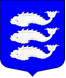 Местная администрация Внутригородского муниципального образованияСанкт-Петербургамуниципальный округ ВасильевскийПОСТАНОВЛЕНИЕ26 ноября      2015 г.			               			                      № 129О внесении изменений в Постановление от 30.09.2015 № 102 «Об утверждении ведомственной целевой программы МО Васильевский«Участие в реализации мер по профилактике дорожно-транспортного травматизма на территории муниципального образования» на 2016 год              В целях устранения замечаний, выявленных в результате осуществления внешнего муниципального финансового контроля Контрольно-счетной палатой Санкт-Петербурга отраженных в Заключении на «Проект решения Муниципального Совета внутригородского муниципального образования Санкт-Петербурга муниципальный округ Васильевский «Об утверждении бюджета внутригородского муниципального образования Санкт-Петербурга муниципальный округ Васильевский на 2016 год» от 13.11.2015 г. № 1-733/15-1, местная администрация МО Васильевский,ПОСТАНОВЛЯЕТ:Изложить в новой редакции Перечень мероприятий, являющийся приложением к ведомственной целевой программе МО Васильевский «Участие в реализации мер по профилактике дорожно-транспортного травматизма  на территории муниципального образования», утвержденный  Постановлением от 30.09.2015 № 102, согласно Приложению № 1 к настоящему постановлению.Контроль за исполнением данного Постановления возлагаю на начальника организационного отдела – Зайцева В.И.3. Настоящее постановление вступает в силу с момента его издания.Глава местной администрацииМО Васильевский                                                                                                   С.А. Свирид Приложение № 1к Постановлению  местной администрации МО Васильевскийот «26» 	ноября  2015  года  № 129ПЕРЕЧЕНЬ МЕРОПРИЯТИЙК ВЕДОМСТВЕННОЙ ЦЕлЕВОЙ ПРОГРАММЕ МО ВАСИЛЬЕВСКИЙ"УЧАСТИЕ В РЕАЛИЗАЦИИ МЕР ПО ПРОФИЛАКТИКЕ ДОРОЖНО-ТРАНСПОРТНОГО ТРАВМАТИЗМА  НА ТЕРРИТОРИИ МУНИЦИПАЛЬНОГО ОБРАЗОВАНИЯ" 